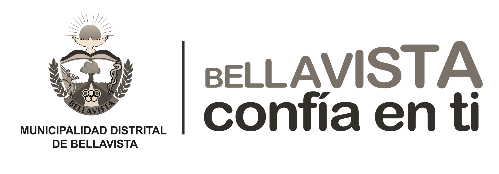 			GERENCIA DE PARTICIPACION VECINAL“Decenio de la Igualdad de Oportunidades para Mujeres y Hombres”
“Año de la Lucha contra la Corrupción y la Impunidad”FICHA DE SOLICITUD DE INSCRIPCION DE DELEGADOS PARA PARTICIPAR EN EL PROCESO DE ELECCION AL CONSEJO DE COORDINACION LOCAL DISTRITAL (CCLD) PERIODO 2019-2021“Decenio de la Igualdad de Oportunidades para Mujeres y Hombres”                                                              ___________________________                                                                                       FIRMA                                                             NOMBRES Y APELLIDO:                                                             DNI: